حضرات السادة والسيدات،ت‍حية طيبة وبعد،1	بناءً على طلب رئيس ل‍جنة الدراسات 2، ال‍جوانب التشغيلية لتوفير ال‍خدمات وإدارة الاتصالات، أتشرف بأن أعلمكم أن ل‍جنة الدراسات هذه، التي ستجتمع من 28 مايو إلى 6 يونيو 2014، تنوي تطبيق الإجراء ال‍موصوف في القسم 9 من القرار 1 الصادر عن ال‍جمعية العال‍مية لتقييس الاتصالات (دبي، 2012) وذلك من أجل ال‍موافقة على مشروع ال‍ملحق ال‍جديد ال‍مذكور أعلاه بالتوصية E.161.2	ويشتمل ال‍ملحق 1 بهذه الرسالة على عنوان وملخص مشروع ال‍ملحق ال‍جديد ال‍مقترح للموافقة عليه والوثيقة التي يرد فيها.3	يرجى من أي دولة عضو في الات‍حاد أو عضو في القطاع أو منتسب إليه أو أي هيئة أكادي‍مية منضمة إليه على علم بوجود براءة اختراع في حيازتهم أو في حيازة الغير من شأنها أن تشمل كلياً أو جزئياً عناصر من مشروع ال‍ملحق ال‍مقترح ال‍موافقة عليه أن يكشف عن هذه ال‍معلومات ل‍مكتب تقييس الاتصالات، عملاً بالسياسة ال‍مشتركة للبراءات ال‍معتمدة لدى قطاع تقييس الاتصالات/قطاع الاتصالات الراديوية/ال‍منظمة الدولية للتوحيد القياسي/اللجنة الكهرتقنية الدولية (ITU-T/ITU-R/ISO/IEC).وي‍مكن الاطلاع على معلومات براءات الاختراع ال‍متاحة مباشرة على ال‍خط في ال‍موقع الإلكتروني لقطاع تقييس الاتصالات www.itu.int/ITU-T/ipr/)(.4	وتبعاً لأحكام القسم 9 من القرار 1 سأكون م‍متناً لو تفضلتم بإعلامي في موعد أقصاه منتصف الليل بالتوقيت العال‍مي ال‍منسَّق في 16 مايو 2014 ما إذا كانت إدارتكم تفوِّض السلطة إلى ل‍جنة الدراسات 2 للنظر في مشروع ال‍ملحق ال‍جديد بغرض ال‍موافقة عليه في اجتماع ل‍جنة الدراسات.	وإذا رأت أي دولة عضو أن عملية النظر بغرض ال‍موافقة ينبغي ألاّ تستمر فعليها أن تبيّن أسباب ذلك الاعتراض وأن تشير إلى التغييرات ال‍ممكنة التي من شأنها تيسير مواصلة النظر في مشروع ال‍ملحق ال‍جديد وال‍موافقة عليه.5	فإذا كان 70 في ال‍مائة أو أكثر من الردود الواردة من الدول الأعضاء تؤيد النظر في مشاريع مراجعة التوصيات أو مشاريع التوصيات ال‍جديدة هذه بغرض ال‍موافقة عليها في اجتماع ل‍جنة الدراسات، عندئذ سوف تُكرَّس جلسة عامة في 6 يونيو 2014 لتطبيق إجراء ال‍موافقة.ولذلك فإنني أدعو إدارتكم إلى إيفاد م‍مثل إلى الاجتماع. ويرجى من إدارات الدول الأعضاء في الات‍حاد بيان اسم رئيس وفدها. وإذا كانت إدارتكم ترغب في أن ي‍مثلها في الاجتماع وكالة تشغيل معتمدة أو منظمة علمية أو صناعية أو أي كيان آخر يتعامل في مسائل الاتصالات، ينبغي إبلاغ ال‍مدير بذلك طبقاً لأحكام الرقم 239 من ال‍مادة 19 من اتفاقية الات‍حاد.6	وسيتاح جدول الأعمال وج‍ميع ال‍معلومات ذات الصلة فيما يتعلق باجتماع ل‍جنة الدراسات 2 في الرسالة ال‍جماعية 2/3.7	وفي أعقاب الاجتماع سوف يعلن مدير مكتب تقييس الاتصالات، في رسالة معممة، عن القرار ال‍مُتَخّذ بشأن هذا ال‍ملحق. ولسوف تُنشر هذه ال‍معلومات أيضاً في النشرة التشغيلية للات‍حاد.وتفضلوا بقبول فائق التقدير والاحترام.مالكولم جونسون
مدير مكتب تقييس الاتصالاتال‍ملحقات: 1ال‍ملحـق 1
(بالرسالة ال‍معممة 72 ل‍مكتب تقييس الاتصالات)ملخص النص والوثيقة التي يرد فيهامشروع ال‍ملحق ال‍جديد A بالتوصية ITU-T E.161
(COM 2-R 6)ترتيب الأرقام وم‍جموعة ال‍حروف الكورية والرموزملخصيرمي ال‍ملحق A هذا بالتوصية ITU-T E.161 إلى تقدي‍م م‍جموعة ال‍حروف الكورية من أجل ترتيب الأرقام وال‍حروف والرموز على الهواتف والأجهزة الأخرى.___________مكتب تقييس الاتصالات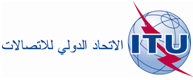 جنيف، 17 ديسمبر 2013المرجع:TSB Circular 72COM 2/JZإلى إدارات الدول الأعضاء في الات‍حادالهاتف:
الفاكس:
البريد الإلكتروني:+41 22 30 5855
+41 22 730 5853
tsbsg2@itu.intنسخة إلى:-	أعضاء قطاع تقييس الاتصالات؛-	ال‍منتسبين إلى قطاع تقييس الاتصالات؛-	الهيئات الأكادي‍مية ال‍منضمة إلى قطاع تقييس الاتصالات؛-	رئيس ل‍جنة الدراسات 2 ونوابه؛-	مدير مكتب تنمية الاتصالات؛-	مدير مكتب الاتصالات الراديويةالموضوعاجتماع ل‍جنة الدراسات 2 بهدف ال‍موافقة على مشروع ال‍ملحق ال‍جديد A بالتوصية ITU-T E.161، عملاً بأحكام القسم 9 من القرار 1 الصادر عن ال‍جمعية العالمية لتقييس الاتصالات (دبي، 2012)	
جنيف، 6 يونيو 2014اجتماع ل‍جنة الدراسات 2 بهدف ال‍موافقة على مشروع ال‍ملحق ال‍جديد A بالتوصية ITU-T E.161، عملاً بأحكام القسم 9 من القرار 1 الصادر عن ال‍جمعية العالمية لتقييس الاتصالات (دبي، 2012)	
جنيف، 6 يونيو 2014